LABORATORY PERSONAL PROTECTIVE EQUIPMENT (PPE) HAZARD ASSESSMENTPurpose and DescriptionThe laboratory personal protective equipment (PPE) hazard assessment guide identifies hazards to which laboratory workers may be exposed and specifies PPE to protect against these hazards during work operations. When completed, the document and its associated training will satisfy the Department of Labor and Industries requirements for PPE as required in Washington Administrative Code     (WAC) 296-800-160. This document must be completed by the Principal Investigator (PI), Lab Manager, or their designee. This person must conduct a laboratory hazard assessment that is specific to operations in their laboratories. EH&S personnel are available to assist with the hazard assessment and can review the form. EH&S may be consulted by calling 206-543-7388. The PI’s/Lab Managers are responsible for ensuring PPE requirements are followed. This Hazard Assessment document consists of the following.Section 1: Instructions and Guidance on PPE Selection, Pages 2 and 3.Section 2: Laboratory PPE Hazard Assessment, Pages 4 to 17.Section 3: Certify the Hazard Assessment, Page 18.Section 4: PPE Training Documentation, Pages 19 and 20. Section 1: Instructions and Guidance on PPE SelectionThe Principal Investigator, Lab Manager, or their designee will conduct and certify the hazard assessment.Conduct a hazard assessment of the laboratory operations using the PPE Assessment Guide. Complete the section if the potentially hazardous agent is used in your laboratory: (1) chemical, (2) biohazard, (3) radioactive, (4) laser, (5) nanomaterial, and/or (6) physical.This guide will assist in identifying work tasks that require the use of PPE to protect lab staff from exposures to hazards. If performed, check the applicable box for “Yes”. If not, check the applicable box for “No”. As needed, add tasks to the list to customize it for your laboratory. For each task performed, provide additional information by marking the appropriate additional box or marking “Other PPE: Specify” and describing in the space provided the lab specific PPE designated for the work task.GENERAL GUIDANCE ON PERSONAL PROTECTIVE EQUIPMENT (PPE) SELECTIONMinimum Laboratory PPE. In general, the minimum PPE that should be worn while performing laboratory work is the following: Safety glassesDisposable nitrile or other appropriate chemical resistant glovesLab coat (full length) and long pants, long skirt, or equivalent leg covering (no shorts)Laboratory footwear (as described below)Chemical-Resistant Gloves. Chemical-resistant gloves must be selected based on the specific chemical(s) used and manufacturer’s glove permeation and compatibility charts. Guidance is available at: http://www.ehs.washington.edu/manuals/lsm/lsmg.pdfLaboratory Footwear. Laboratory footwear should fully cover the feet to protect against chemical spills. Avoid sandals, flip flops, flats, canvas/breathable fabric tops, and shoes constructed of mesh (such as athletic shoes) unless impervious chemical-resistant booties that protect the entire foot are worn over them. Airborne / Inhalation Hazard: Engineering Controls and Respiratory Protection. Chemical Fume Hood. When materials have a potential for becoming airborne, use a chemical fume hood or other engineering control whenever possible. Activities that generate airborne contaminants or odors that are not conducted inside of a chemical fume hood or using some other engineering control (such as a local exhaust at the workbench) should be evaluated to determine if the activity presents an inhalation hazard. Biosafety Cabinet Use. Use a biosafety cabinet to minimize exposure. Activities that cannot be conducted inside of a biosafety cabinet should be separately evaluated by the EH&S Biosafety Office. For BSL-3 or ABL-3 activities, the PPE requirements will be addressed by the BSL-3 facility.Respiratory Protection. If respiratory protection is identified during the hazard assessment, a respiratory protection program must be implemented that includes a hazard assessment, medical evaluation to wear a respirator, respirator training, and respirator fit testing. Contact EH&S at 543-7388 for assistance in developing the program. Guidance is available at: http://www.ehs.washington.edu/ohsresp/index.shtmSection 3: Certify the Hazard AssessmentPlease certify that the hazard assessment for the laboratory has been completed by filling out and signing this page.CERTIFICATION OF THE LABORATORY HAZARD ASSESSMENT AND PPE SELECTION **Section 4: PPE Training DocumentationLaboratory safety training must be conducted by the Principal Investigator, Lab Manager, or their designee. Training will identify and discuss potentially hazardous tasks performed in the lab and selection and use of lab specific PPE to protect the laboratory worker or researcher. The training content, instructor, and student attendees must be documented. To provide adequate training, the PI, Lab Manager or their designee will provide the following:Identify all applicable safety training courses needed for each staff member and assure that each staff member has these courses.The PI, lab manager, or their designee will review the completed Lab PPE Hazard Assessment Guide with the employee. It describes the operations in the lab where employees need PPE for protection against exposure to hazards. In this step, the hazard assessment is used as a training tool.  While discussing lab operations and the associated hazards with lab staff, the manager will address the following:How the lab obtains PPEWhat types of PPE are used in the lab and for which tasksWhere and how the PPE is stored and maintainedHow to inspect and what to look for to confirm PPE is in good condition before putting it on. If not, place the PPE.How to put on, wear, adjust for proper fit, and remove PPEHow to properly use the PPEHow to properly decontaminate and clean reusable PPE, and how to properly dispose of single-use PPEDiscuss any limitations of the PPEGeneral PPE safety practices, including not wearing PPE outside of lab hazard areas (e.g. hallways and eating areas).Each trained lab staff member will sign the training documentation to acknowledge that they have reviewed and been trained on the Laboratory PPE Assessment Guide.Conduct refresher training whenever the hazard assessment and/or PPE selected for use is updated.Laboratory PPE Hazard Assessment Guide Training Acknowledgement:Principal Investigator: 							Department/Unit: 						Building: 									Room: 								Trainer: 									Trainer Job Title: 						I have read, asked questions, and understand the PPE requirements for the activity/materials described for my work.                1.0  CHEMICAL HANDLING PROTECTION (Page 1 of 5)                1.0  CHEMICAL HANDLING PROTECTION (Page 1 of 5)                1.0  CHEMICAL HANDLING PROTECTION (Page 1 of 5)                1.0  CHEMICAL HANDLING PROTECTION (Page 1 of 5)Task PerformedYes   NoTask Performed in Lab(Modify wording to fit your needs)Potential HazardsPPE Designated For Lab Specific TasksC1. Working with solids of low or moderate toxicity.Skin damageEye damageToxic by skin contactEyes: Safety glassesHands: Disposable nitrile or appropriate chemical resistant glovesBody: Lab coat; Long pants, long skirt, or equivalent leg covering (no shorts); lab footwear (Refer to Page 3).   Face: Splash or splatter may occur - Face shield   Other PPE, Specify:C2. Working with small volumes (<100 ml.) of corrosive (acids or caustics) liquids or solids.Skin damageEye damageToxic by skin contactEyes: Safety glassesHands: Disposable nitrile or appropriate chemical resistant glovesBody: Lab coat; Long pants, long skirt, or equivalent leg covering (no shorts); lab footwear (Refer to Page 3).C3. Working with large volumes of corrosive (acids or caustics) or acutely toxic materials that may splash.InhalationSkin damageEye damageToxic by skin contactEyes: Safety gogglesFace: If splash or splatter may occur – Face shieldHands: Disposable nitrile or appropriate chemical resistant glovesBody: Lab coat; Long pants, long skirt, or equivalent leg covering (no shorts); lab footwear (Refer to Page 3).   Body: Chemical resistant apron.    Inhalation: Respiratory protection. Contact EH&S for respiratory protection program assistance.    Other PPE, Specify:C4. Working with small volumes (<100 ml.) of flammable solvents or materials.Skin damageEye damageToxic by skin contactEyes: Safety glassesHands: Disposable nitrile or appropriate chemical resistant glovesBody: Lab coat; Long pants, long skirt, or equivalent leg covering (no shorts); lab footwear (Refer to Page 3).C5. Working with large volumes (>100 ml.) of flammable solvents. Source of heat or ignition is nearby.InhalationSkin damageEye damageToxic by skin contactFireEyes: Safety glassesHands: Disposable nitrile or appropriate chemical resistant glovesBody: Lab coat; Long pants, long skirt, or equivalent leg covering (no shorts); lab footwear (Refer to Page 3).   Face: Splash or splatter may occur - Face shield   Inhalation: Respiratory protection. Contact EH&S for respiratory protection program assistance.    Other PPE, Specify:                1.0  CHEMICAL HANDLING PROTECTION (Page 2 of 5)                1.0  CHEMICAL HANDLING PROTECTION (Page 2 of 5)                1.0  CHEMICAL HANDLING PROTECTION (Page 2 of 5)                1.0  CHEMICAL HANDLING PROTECTION (Page 2 of 5)Task PerformedYes   NoTask Performed in Lab(Modify wording to fit your needs)Potential HazardsPPE For Lab Specific TasksC6. Working with chemicals of high acute toxicity (e.g. hydrogen fluoride, hydrogen cyanide). InhalationSkin damageEye damageToxic by skin contactEyes: Safety glassesHands: Disposable nitrile or appropriate chemical resistant glovesBody: Lab coat; Long pants, long skirt, or equivalent leg covering (no shorts); lab footwear (Refer to Page 3).   Eyes: Safety goggles   Face: Splash or splatter may occur - Face shield   Inhalation: Respiratory protection. Contact EH&S for respiratory protection program assistance.    Other PPE, Specify:C7. Working with particularly hazardous agent such as:Human carcinogen. Mutagen.Antineoplastic.Reproductive toxin.InhalationSkin damageEye damageToxic by skin contactEyes: Safety glassesHands: For Carcinogens, Mutagens, and Chemotherapy/Other Hazardous Drugs: Chemo exam gloves that are tested to meet ASTM D6978-05; Double gloveBody: Lab coat; Long pants, long skirt, or equivalent leg covering (no shorts); lab footwear (Refer to Page 3)   Eyes: Safety goggles   Face: Splash or splatter may occur - Face shield   Inhalation: Respiratory protection. Contact EH&S for respiratory protection program assistance.    Other PPE, Specify:C8. Working with an apparatus with contents under pressure or vacuum (mm of Hg, psi, or torr).Skin damageEye damageEyes: Safety glassesHands: Disposable nitrile or appropriate chemical resistant glovesBody: Lab coat; Long pants, long skirt, or equivalent leg covering (no shorts); lab footwear (Refer to Page 3)   Face: Face shield   Eyes and/or Face: For high risk activities - Safety goggles and face shield   Body: For chemical use, chemical-resistant apron   Other PPE, Specify:                1.0  CHEMICAL HANDLING PROTECTION (Page 3 of 5)                1.0  CHEMICAL HANDLING PROTECTION (Page 3 of 5)                1.0  CHEMICAL HANDLING PROTECTION (Page 3 of 5)                1.0  CHEMICAL HANDLING PROTECTION (Page 3 of 5)Task PerformedYes   NoTask Performed in Lab(Modify wording to fit your needs)Potential HazardsPPE For Lab Specific TasksC9. Working with air or water reactive chemicalsExposure to toxic gases, heat, and/or energyInhalationSkin damageEye damageFireEyes: Safety gogglesHands: Disposable nitrile or appropriate chemical resistant glovesBody: Lab coat; Long pants, long skirt, or equivalent leg covering (no shorts); lab footwear (Refer to Page 3).   Face: Splash or splatter may occur - Face shield   Hands: Heat resistant or chemical resistant gloves. Specify under other PPE.   Body: If fire hazard, flame-resistant lab coat   Other PPE, Specify:C10. Working with pyrophoric materials. FireSevere burnsInhalationSkin damageEye damageEyes: Safety gogglesHands: Inner disposable nitrile or appropriate chemical resistant glovesHands: Outer heat-resistant glovesBody: Flame resistant lab coat; Long pants, long skirt, or equivalent leg covering (no shorts); lab footwear (Refer to Page 3)Body: Synthetic clothing must not be worn when working with pyrophoric materials   Face: Splash or splatter may occur – Face shield   Other PPE, Specify:C11. Working with potentially explosive chemicals.DetonationFlying debrisSkin damageEye damageFireEyes: Safety gogglesHands: Inner disposable nitrile or appropriate chemical resistant glovesHands: Outer heat-resistant glovesBody: Flame resistant lab coat; Long pants, long skirt, or equivalent leg covering (no shorts); lab footwear (Refer to Page 3)Body: Synthetic clothing must not be worn when working with explosive materials   Face: Splash or splatter may occur – Face shield   Eyes, Face, or Body: For high risk activities - Blast shield   Other PPE, Specify:                1.0  CHEMICAL HANDLING PROTECTION (Page 4 of 5)                1.0  CHEMICAL HANDLING PROTECTION (Page 4 of 5)                1.0  CHEMICAL HANDLING PROTECTION (Page 4 of 5)                1.0  CHEMICAL HANDLING PROTECTION (Page 4 of 5)Task PerformedYes   NoTask Performed in Lab(Modify wording to fit your needs)Potential HazardsPPE For Lab Specific TasksC12. Working with high temperature equipment or objects.BurnsFireEyes: Safety gogglesHands: Inner disposable nitrile or appropriate chemical resistant glovesHands: High temperature thermal insulated glovesBody: Flame resistant lab coat; Long pants, long skirt, or equivalent leg covering (no shorts); lab footwear (Refer to Page 3)Body: Synthetic clothing must not be worn when working with high temperature equipment or objects   Face: Splash or splatter may occur – Face shield   Other PPE, Specify:C13. Working with cryogenic material.BurnsFrostbiteEye damageEyes: Safety glassesEyes: For large volumes - Safety goggles Face: Splash or splatter may occur - Face shieldHands: Inner gloves - Disposable nitrile or appropriate chemical resistant glovesHands: Outer gloves: Cryogenic low temperature insulated glovesBody: Lab coat; Long pants, skirt, or equivalent leg covering (no shorts); lab footwear (Refer to Page 3)   Other PPE, Specify:C14. List any other particularly hazardous lab task involving chemicals.Conduct risk assessment: Hazard depends on task and chemical propertiesInhalationSkin damageEye damageEyes: Safety glassesHands: Disposable nitrile or other appropriate chemical resistant gloves Body: Lab coat; Long pants, long skirt, or equivalent leg covering (no shorts); lab footwear (Refer to Page 3).   Face: Splash or splatter may occur – Face shield   Body: Chemical resistant apron   Inhalation: Respiratory protection. Contact EH&S for respiratory protection program assistance.    Other PPE, Specify:                1.0  CHEMICAL HANDLING PROTECTION (Page 5 of 5)                1.0  CHEMICAL HANDLING PROTECTION (Page 5 of 5)                1.0  CHEMICAL HANDLING PROTECTION (Page 5 of 5)                1.0  CHEMICAL HANDLING PROTECTION (Page 5 of 5)Task PerformedYes   NoTask Performed in Lab(Modify wording to fit your needs)Potential HazardsPPE For Lab Specific TasksC15. Minor (or small) spill cleanup.Spill can be cleaned up with standard spill kit.InhalationSkin damageEye damageEyes: Safety gogglesFace: Splash or splatter may occur - Face shieldHands: Chemical-resistant gloves for spill cleanupBody: Lab coat; Long pants, skirt, or equivalent leg covering (no shorts); lab footwear (Refer to Page 3)As needed, contact EH&S for assistance   Foot: Shoes covers   Other PPE, Specify:C16. Large spill cleanup.Spill is too large or complex to clean up with standard spill kit.InhalationSkin damageEye damageMandatory: Follow Required ProcedureIf possible, stop or contain the releaseEvacuate and secure the areaAssist injured or contaminated personsCall 911 for assistance: Report injuries, fires, or request cleanup assistanceCall EH&S for assistance    2.0 BIOHAZARDOUS AGENT PROTECTION  GENERAL    2.0 BIOHAZARDOUS AGENT PROTECTION  GENERAL    2.0 BIOHAZARDOUS AGENT PROTECTION  GENERAL    2.0 BIOHAZARDOUS AGENT PROTECTION  GENERALTask PerformedYes   NoTask Performed in Lab(Modify wording to fit your needs)Potential HazardsPPE For Lab Specific TasksB1. Working with human blood, body fluids, cell lines (primary or established), tissues, or blood borne pathogens (BBP).Exposure to infectious materialHand: Latex or nitrile glovesBody: Lab coat   Eye: Safety glasses   Face: Splatter shield on tabletop   Face: Face shield   Face: Safety glasses and a mask    Body: Disposable gown (optional)   Other PPE, Specify:B2. Working with animal and/or human specimens preserved in fixative (such as formalin or paraformaldehyde solution)Preserving animal and/or human specimens with fixative (such as formalin or paraformaldehyde solution)Exposure to fixative used to preserve specimenIf tissue is fixed, there is no longer an exposure to infectious material.Eye: Safety glassesHand: Impermeable glove for preserved specimens that is chemical-resistant to fixative usedBody: Lab coat   Body: Disposable gown   Other PPE, Specify:B3. Working with radioactive human blood, body fluids, or blood borne pathogens (BBP).Exposure to infectious materialCell damagePotential spread of radioactive contaminantsHand: Latex or nitrile glovesEye: Safety glasses or safety goggles for splash hazardFace: Splash or splatter may occur - Face shieldBody: Lab coat   Body: Disposable gown   Other PPE, Specify:    2.1 BIOHAZARDOUS AGENT PROTECTION – RISK GROUP 1, 2, 3    2.1 BIOHAZARDOUS AGENT PROTECTION – RISK GROUP 1, 2, 3    2.1 BIOHAZARDOUS AGENT PROTECTION – RISK GROUP 1, 2, 3    2.1 BIOHAZARDOUS AGENT PROTECTION – RISK GROUP 1, 2, 3Task PerformedYes   NoTask Description(Modify wording to fit your needs)Potential HazardsPPE For Lab Specific TasksB4. Working with agents or recombinant DNA classified as Risk Group 1 and requiring Biosafety Level 1 (BSL-1) containment.Biological agents that typically pose a minimal potential for infection by injection, skin exposure, ingestion or inhalation.Hand: Latex or nitrile gloves   Eye: Safety glasses, for splash or other eye hazard   Eye: Safety goggles, splash or other eye hazard   Body: Lab coat   Body: Disposable gown   Other PPE, Specify:B5. Manipulation of recombinant DNA, cell lines, viruses, bacteria, or other organisms classified as Risk Group 2 and requiring Biosafety Level 2 (BSL-2). Perform aerosol generating procedure: Vortex, sonicate, pipette, tissue harvestBiological agents that pose a moderate potential for infection by injection, skin exposure, ingestion or inhalation.Eye: If not working in a BSC: Safety glassesHand: Latex or nitrile glovesBody: Lab coat   Eye: If not working in a BSC: Safety goggles   Body: Surgical gown   Other PPE, Specify:B6. Manipulation of infectious materials classified as Risk Group 3 but manipulated in a BSL 2 facility with BSL-3 practices (BSL 2+).Biological agents that pose a moderate/ serious potential for infection by injection, skin exposure, ingestion or inhalation. Eye: Safety glasses, for splash or other eye hazardHands: Nitrile gloves (double)Body: Disposable gown (preferred) that ties in backInhalation: Respiratory protection as determined by risk assessment. Contact EH&S for respiratory protection program assistance.   Eye: Safety goggles, for splash or other eye hazard   Body: Lab coat   Other PPE, Specify:B7. Manipulation of infectious materials classified as Risk Group 3 and requiring Biosafety Level 3 (BLS-3) containment.Biological agents that pose a serious or lethal potential for infection via injection, skin exposure, ingestion or inhalationEye: Safety glasses, for splash or other eye hazardHands: Nitrile gloves (double)Body: Full disposable coverall suit (preferred)Foot: Shoe cover or dedicated shoeInhalation: Respiratory protection as determined by risk assessment. Contact EH&S for respiratory protection program assistance.   Eye: Safety goggles, for splash or other eye hazard   Other PPE, Specify:    2.2 BIOHAZARDOUS AGENT PROTECTION – BIOSAFETY LEVEL 1, 2, 3    2.2 BIOHAZARDOUS AGENT PROTECTION – BIOSAFETY LEVEL 1, 2, 3    2.2 BIOHAZARDOUS AGENT PROTECTION – BIOSAFETY LEVEL 1, 2, 3    2.2 BIOHAZARDOUS AGENT PROTECTION – BIOSAFETY LEVEL 1, 2, 3Task PerformedYes   NoTask Description(Modify wording to fityour needs)Potential HazardsPPE For Lab Specific TasksFollow Appropriate BSL PracticesB8. Working with live animals: General safety concernsAnimal bitesExposure to animal allergens   Animal bites: Restraints or bite-resistant gloves   Animal allergen: Voluntary use of N95 respirator or PAPR. For allergens: Contact EH&S for respiratory protection program assistance.   Specific Pathogen Free (SPF) Area: Hair bonnet, gown, shoe covers, gloves   Other PPE, Specify:B9. Working with live animals: Animal Biosafety Level 1, (ABSL-1).Exposure to infectious materialHands: Nitrile or vinyl gloves for broken skin   Eye: Safety glasses, for splash or other eye hazard   Eye: Safety goggles, for splash or other eye hazard   Body: Lab coat   Body: Gown   Other PPE, Specify:B10. Working with live animals: Animal Biosafety Level 2, (ABSL-2).Exposure to infectious materialEye: Safety goggles, for splash or other eye hazardHands: Nitrile or vinyl glovesBody: Disposable gown   Foot: Shoe covers   Other PPE, Specify:B11. Working with live animals: Animal Biosafety Level 2+, (ABSL-2+).Exposure to infectious materialEye: Safety glasses, for splash or other eye hazard   Eye: Safety goggles, for splash or other eye hazardHands: Nitrile or vinyl glovesBody: Disposable gown (tie in the back) Foot: Shoe covers   Other PPE, Specify:    2.2 BIOHAZARDOUS AGENT PROTECTION – BIOSAFETY LEVEL 1, 2, 3    2.2 BIOHAZARDOUS AGENT PROTECTION – BIOSAFETY LEVEL 1, 2, 3    2.2 BIOHAZARDOUS AGENT PROTECTION – BIOSAFETY LEVEL 1, 2, 3    2.2 BIOHAZARDOUS AGENT PROTECTION – BIOSAFETY LEVEL 1, 2, 3Task PerformedYes   NoTask Description(Modify wording to fityour needs)Potential HazardsPPE For Lab Specific TasksFollow Appropriate BSL PracticesB12. Working with live animals: Animal Biosafety Level 3, (ABSL-3).Exposure to infectious materialExposure to infectious agent by airborne transmissionEye: Safety glasses, for splash or other eye hazard   Eye: Safety goggles, for splash or other eye hazardHands: Nitrile or vinyl gloves   Body: Disposable gownFoot: Shoe coversInhalation: Mandatory use of N95 respirator or PAPR, as determined by risk assessment. For mandatory use: Contact EH&S for respiratory protection program assistance.Additional PPE, Specify: A full body disposable coversuit is more appropriate in an animal facility.       3.0  RADIOACTIVE AGENT PROTECTION-- IONIZING, ULTRAVIOLET, INFRARED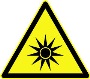        3.0  RADIOACTIVE AGENT PROTECTION-- IONIZING, ULTRAVIOLET, INFRARED       3.0  RADIOACTIVE AGENT PROTECTION-- IONIZING, ULTRAVIOLET, INFRARED       3.0  RADIOACTIVE AGENT PROTECTION-- IONIZING, ULTRAVIOLET, INFRARED       3.0  RADIOACTIVE AGENT PROTECTION-- IONIZING, ULTRAVIOLET, INFRAREDTask PerformedYes   NoTask Performed in Lab(Modify wording to fit your needs)Potential HazardsPPE For Lab Specific TasksR1. Working with solid radioactive material or solid radioactive waste.Cell damagePotential spread of radioactive contaminationEyes: Safety glassesHands: Disposable nitrile or other appropriate radioactive material impermeable glovesBody: Lab coat; Long pants, long skirt, or equivalent leg covering (no shorts); lab footwear (Refer to Page 3)Work on Sealed Source: Minimum PPE is unnecessary when working with sealed radiation sourcesR2. Working with liquid radioactive material (in corrosives, flammables, aqueous liquids – including liquid radioactive waste) or radioactive powders.Cell damagePotential spread of radioactive contaminationHazards presented by the specific chemicalEyes: Safety glassesHands: Disposable nitrile or appropriate chemical resistant gloves compatible with work with radioactive materialsBody: Lab coat; Long pants, long skirt, or equivalent leg covering (no shorts); lab footwear (Refer to Page 3)R3. Working with ultraviolet radiation.ConjunctivitisCorneal damageSkin burnsEye: UV face shield and/or gogglesHand: Nitrile gloves if hand exposure is possible Body: Lab coatR4. Working with infrared-emitting equipment (e.g. glass blowing).CataractsBurns to corneaEye: Appropriate polycarbonate infrared filter glassesBody: Lab coat, flame resistant    4.0  LASER PROTECTION    4.0  LASER PROTECTION    4.0  LASER PROTECTION    4.0  LASER PROTECTIONTask PerformedYes   NoTask Performed in Lab(Modify wording to fit your needs)Potential HazardsPPE For Lab Specific TasksOPEN BEAML1. Performing beam alignment.Performing laser experiment.Trouble-shooting or maintenance that requires working with an open laser beam, and/or defeating the interlock(s) on any Class 3b or Class 4 laser system.Eye damageEye: Appropriate laser safety goggles/glasses with optical density based on individual beam parameters.Contact EH&S to determine appropriate optical density.L2. Viewing a Class 3R laser beam with magnifying optics (including eyeglasses).Eye damageEye: Appropriate laser safety goggles/glasses with optical density based on individual beam parameters. Contact EH&S to determine appropriate optical density.L3. Working with a Class 3b open beam laser system with the potential for producing direct or specular (mirror-like) reflections.Eye damageEye: Appropriate laser safety goggles/glasses with optical density based on individual beam parameters.Contact EH&S to determine appropriate optical density.L4. Working with infrared-emitting equipment (e.g. glass blowing).CataractsBurns to corneaEye: Appropriate laser safety goggles/glasses with optical density based on individual beam parameters.Contact EH&S to determine appropriate optical density.Hands: Nitrile glovesBody: Long sleeved shirt (tightly wound fabric)Body: Lab coatLong sleeves, lab coat, gloves, etc. required only in the NHZ (Nominal Hazard Zone)Eye: Appropriate laser safety goggles/glasses with optical density based on individual beam parameters.Contact EH&S to determine appropriate optical density.Hands: Nitrile glovesBody: Long sleeved shirt (tightly wound fabric)Body: Lab coatLong sleeves, lab coat, gloves, etc. required only in the NHZ (Nominal Hazard Zone)L5. Handling dye laser materials, such as powdered dyes, chemicals, and solvents.CancerFireExplosionEyes: Safety glassesHands: Chemical-resistant glovesBody: Flame-resistant lab coat or coverallsEyes: Safety glassesHands: Chemical-resistant glovesBody: Flame-resistant lab coat or coverallsL6. Maintaining and repairing power sources for Class 3B and Class 4 laser systems.ElectrocutionFireExplosionEye: Safety glasses Hands: Insulated gloves Body: Flame-resistant lab coatBody CoverallsEye: Safety glasses Hands: Insulated gloves Body: Flame-resistant lab coatBody Coveralls    5.0  NANOMATERIAL PROTECTION    5.0  NANOMATERIAL PROTECTION    5.0  NANOMATERIAL PROTECTION    5.0  NANOMATERIAL PROTECTIONTask PerformedYes   NoTask Performed in Lab(Modify wording to fit your needs)Potential HazardsPPE For Lab Specific TasksN1. Working with bound or wet nanomaterialsInhalationSkin damageEye damageChemical exposureEyes: Safety glassesFace: Splash or splatter may occur – Face shieldHands: Disposable nitrile or other appropriate chemical resistant glovesHands: Routinely replace gloves to minimize exposure and hand contaminationBody: Lab coat; Long pants, long skirt, or equivalent leg covering (no shorts); lab footwear (Refer to Page 3)   Other PPE, Specify:N2. Working with unbound or dry engineered nanomaterials.InhalationSkin damageEye damageChemical exposureFor unbound or dry material: Eyes: Safety glassesFace: Splash or splatter may occur – Face shieldHands: Disposable nitrile or other appropriate chemical resistant glovesHands: Routinely replace gloves to minimize exposure and hand contaminationBody: Lab coat made of non-woven fabric and elastic at the wrists; Long pants, long skirt, or equivalent leg covering (no shorts); lab footwear (Refer to Page 3)Inhalation: Half face respirator with P100 cartridge if working with aerosolizing nanomaterials outside of a vented work enclosure. Contact EH&S for respiratory protection program assistance.Removal of PPE: Give special attention to technique used to remove and dispose of contaminated PPE to avoid skin contact   Other PPE, Specify:          6.0  PHYSICAL HAZARD PROTECTION (Page 1 of 2)          6.0  PHYSICAL HAZARD PROTECTION (Page 1 of 2)          6.0  PHYSICAL HAZARD PROTECTION (Page 1 of 2)          6.0  PHYSICAL HAZARD PROTECTION (Page 1 of 2)Task PerformedYes   NoTask Performed in Lab(Modify wording to fit your needs)Potential HazardsPPE For Lab Specific TasksP1. Working with cryogenic liquids.Skin damageEye damageEyes: Safety glassesFace: Face shieldHands: Cryogenic, low temperature insulated glovesBody: Lab coat; Long pants, long skirt, or equivalent leg covering (no shorts); lab footwear (Refer to Page 3)   Body: Cryogenic apronP2. Removing freezer cryo vials from liquid nitrogen.Vials may explode upon rapid warmingCuts to face/neck and frostbite to handsEyes: Safety glassesFace: Face shieldHands: Cryogenic, temperature thermal insulated glovesBody: Lab coat; Long pants, long skirt, or equivalent leg covering (no shorts); lab footwear (Refer to Page 3)   Body: Cryogenic apronP3. Working with very cold equipment or dry ice.FrostbiteHypothermiaEyes: Safety glassesBody: Lab coat; Long pants, long skirt, or equivalent leg covering (no shorts); lab footwear (Refer to Page 3Hands: Cryogenic low temperature insulated glovesP4. Working with hot liquids.Heating equipment.Open flames (autoclave, Bunsen burner, water bath, oil bath).Burns resulting in skin or eye damageEyes: Safety glassesHands: Inner disposable nitrile or appropriate chemical resistant glovesHands: Outer thermal insulated glovesBody: Lab coat; Long pants, long skirt, or equivalent leg covering (no shorts); lab footwear (Refer to Page 3)Eyes: Safety goggles for work with hot liquidsFace: Splash or splatter may occur - Face shieldHands: Autoclave gloves, impermeable insulated gloves for liquids amd steamP5. Glassware washing.If glass breaks: LacerationsSplash from cleaning agentsEyes: Safety glassesHands: Nitrile or appropriate chemical-resistant glovesBody: Lab coat; Long pants, skirt, or equivalent leg covering (no shorts); lab footwear (Refer to Page 3)   Face: Face shield   Hands: If glass breaks, cut resistant gloves          6.0  PHYSICAL HAZARD PROTECTION (Page 2 of 2)          6.0  PHYSICAL HAZARD PROTECTION (Page 2 of 2)          6.0  PHYSICAL HAZARD PROTECTION (Page 2 of 2)          6.0  PHYSICAL HAZARD PROTECTION (Page 2 of 2)Task PerformedYes   NoTask Performed in Lab(Modify wording to fit your needs)Potential HazardsPPE For Lab Specific Tasks P6. Working with loud equipment, noises, sounds, alarms, etc.Potential ear damage and hearing lossHearing: Earplugs or ear muffs, as necessary: Contact EH&S for noise exposure assessment.P7. Working with an apparatus with contents under pressure or vacuum ________  (mm of Hg, psi, or torr).Skin damageEye damageEyes: Safety glassesHands: If chemicals used, nitrile or other appropriate chemical-resistant glove Body: Lab coat; Long pants, skirt, or equivalent leg covering (no shorts); lab footwear (Refer to Page 3)   Face: Face shield   Eyes and/or Face: For high risk activities - Safety goggles and face shield   Body: If chemicals used, chemical-resistant apron   Other PPE, SpecifyP8. Working with sharps or broken glassCutsFor Cuts: Use tongs for broken glass and designated sharps container for contaminated wastesFor Cuts: Cut resistant outer glove (Kevlar) with nitrile inner glovesP9. Working with sharps.Emptying a syringe used with chemicalsExposure to aerosols from syringeFor Aerosols: Safety glasses and mask.    Other PPE, Specify:P10. Working with compressed gases inside environmental chambers.AsphyxiationToxic gas exposureEmployee is not allowed to enter and work inside of an oxygen deficient or hazardous chamber.P11. Maintaining and repairing electrically powered equipment.ElectrocutionEyes: Safety glassesHands: Insulated gloves Body: CoverallsPrincipal Investigator’s (PI) Name (Print Name): Department/Unit: Department/Unit: Building(s): Room(s): Room(s): Lab Manager’s Name: Lab Manager’s Phone: Lab Manager’s Phone: Completed by (Print Name): Signature:Date Signature of PI: Signature of PI: DateDateName of Person TrainedJob TitleEmployee orStudent ID NumberSignature